OSNOVNA ŠKOLA DRAGUTINA DOMJANIĆA,					              SVETI IVAN ZELINA                                                                                                                                       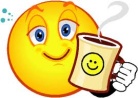 J E L O V N I K  U  Š K O L S K O J  K U H I NJ I      za tjedan:  6. 10. 2014. – 10. 10.                                                                                                                      Ravnateljica: mr. Gordana Čosić, prof.danJUTARNJA SMJENA(mliječni obrok)POPODNEVNA SMJENA(kuhani obrok)ponedjeljakGRIZ NA MLIJEKU S KAKAOMBANANAGRIZ NA MLIJEKU S KAKAOMBANANAutorakŠTANGICA SA ŠUNKOM I SIROMCEDEVITAJABUKATIJESTO S MLJEVENIM MESOMSALATAPOLUBIJELI KRUHSOK U TETRAPAKUsrijedaNERADNI DANNERADNI DANčetvrtakSIRNI NAMAZ NA RAŽENOM KRUHUBIJELA KAVA MEDENJACIRIŽOTO S JUNETINOM I POVRĆEMSALATA RAŽENI KRUHpetakPIZZAVOĆNI ČAJ S LIMUNOMPIZZAVOĆNI ČAJ S LIMUNOM